Thursday Numeracy Resources Fluency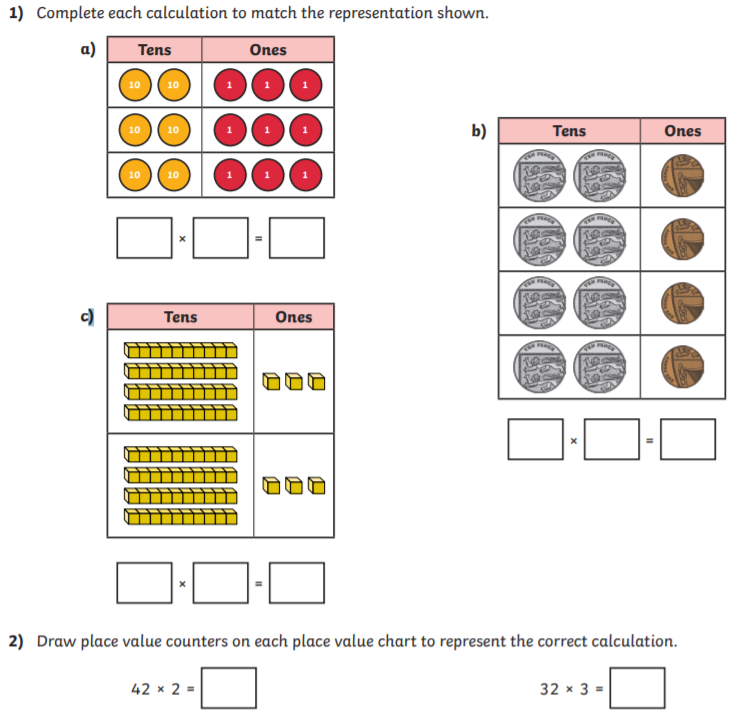 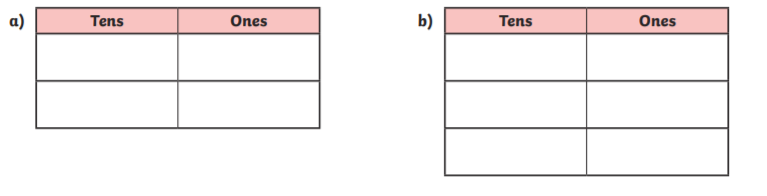 Reasoning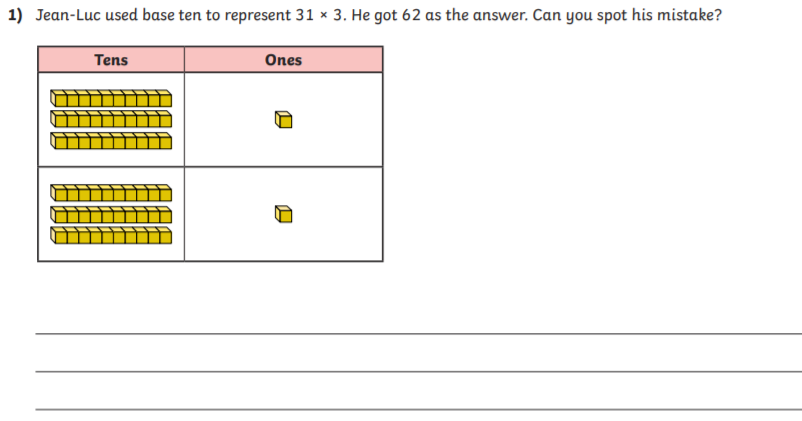 Problem-Solving Additional Challenge 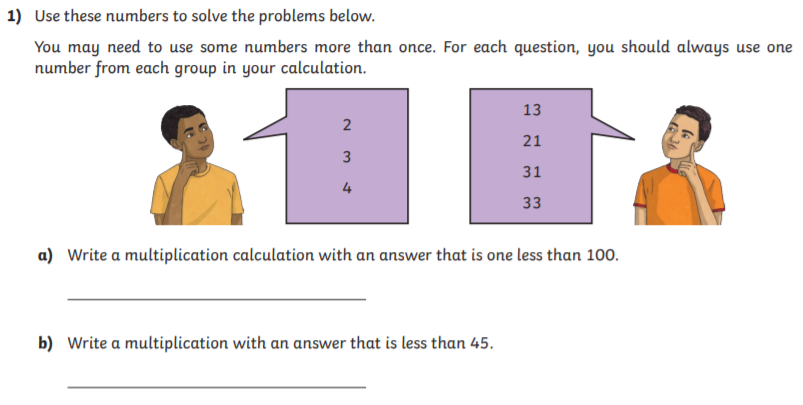 